Prečítaj a prepíš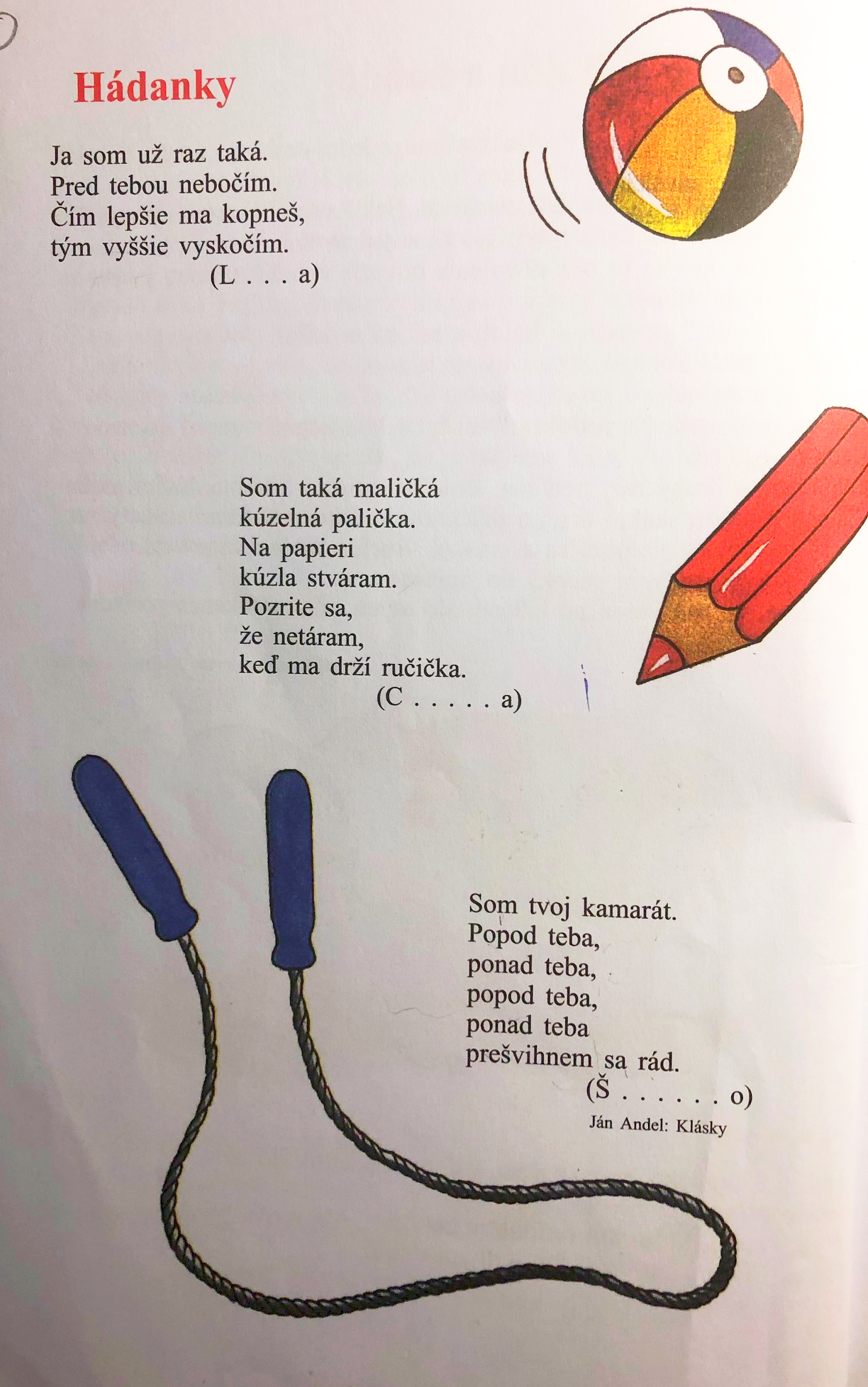 Slovenský jazyk - Vypracuj pracovný list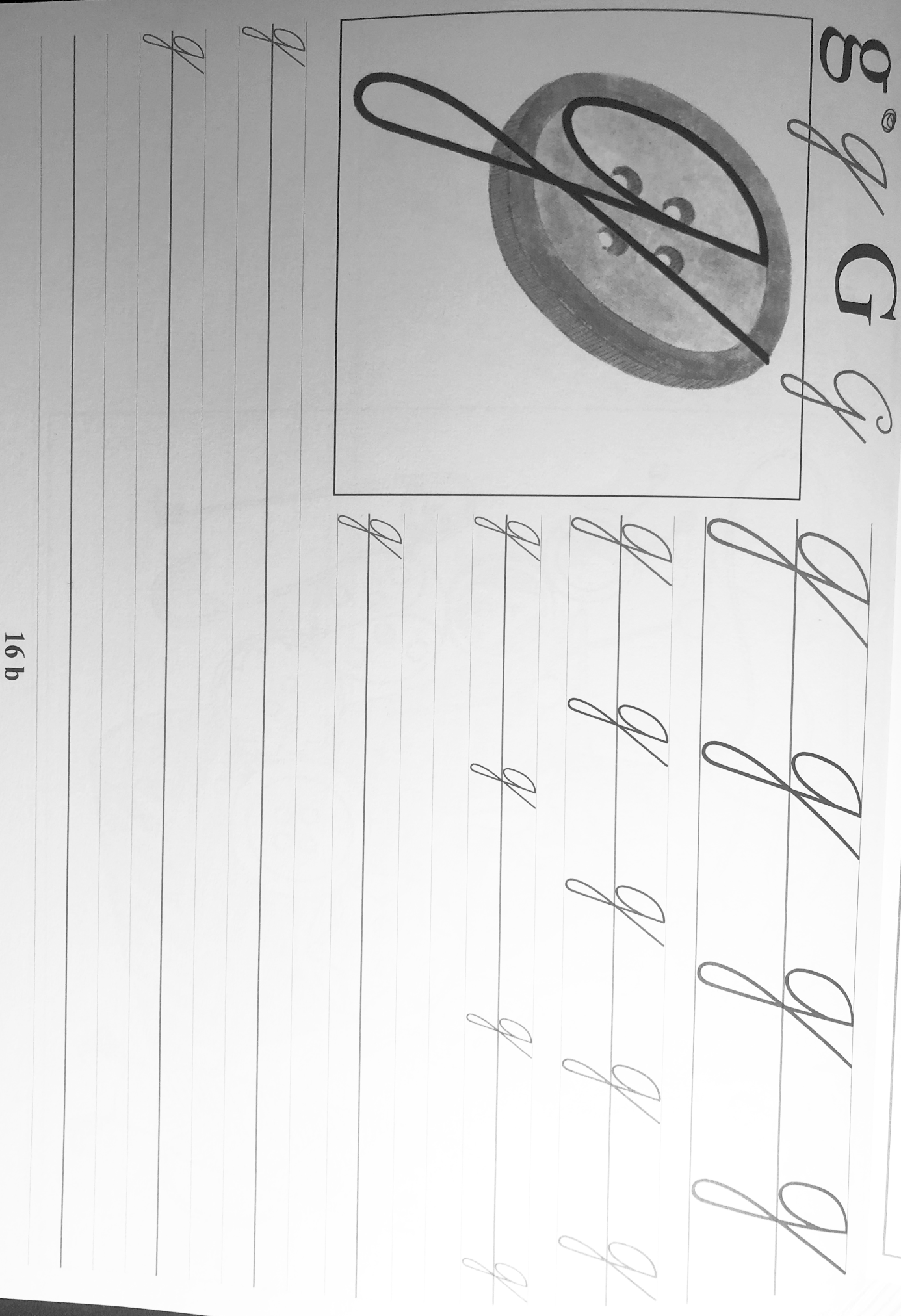 Matematika - Vypracuj pracovný list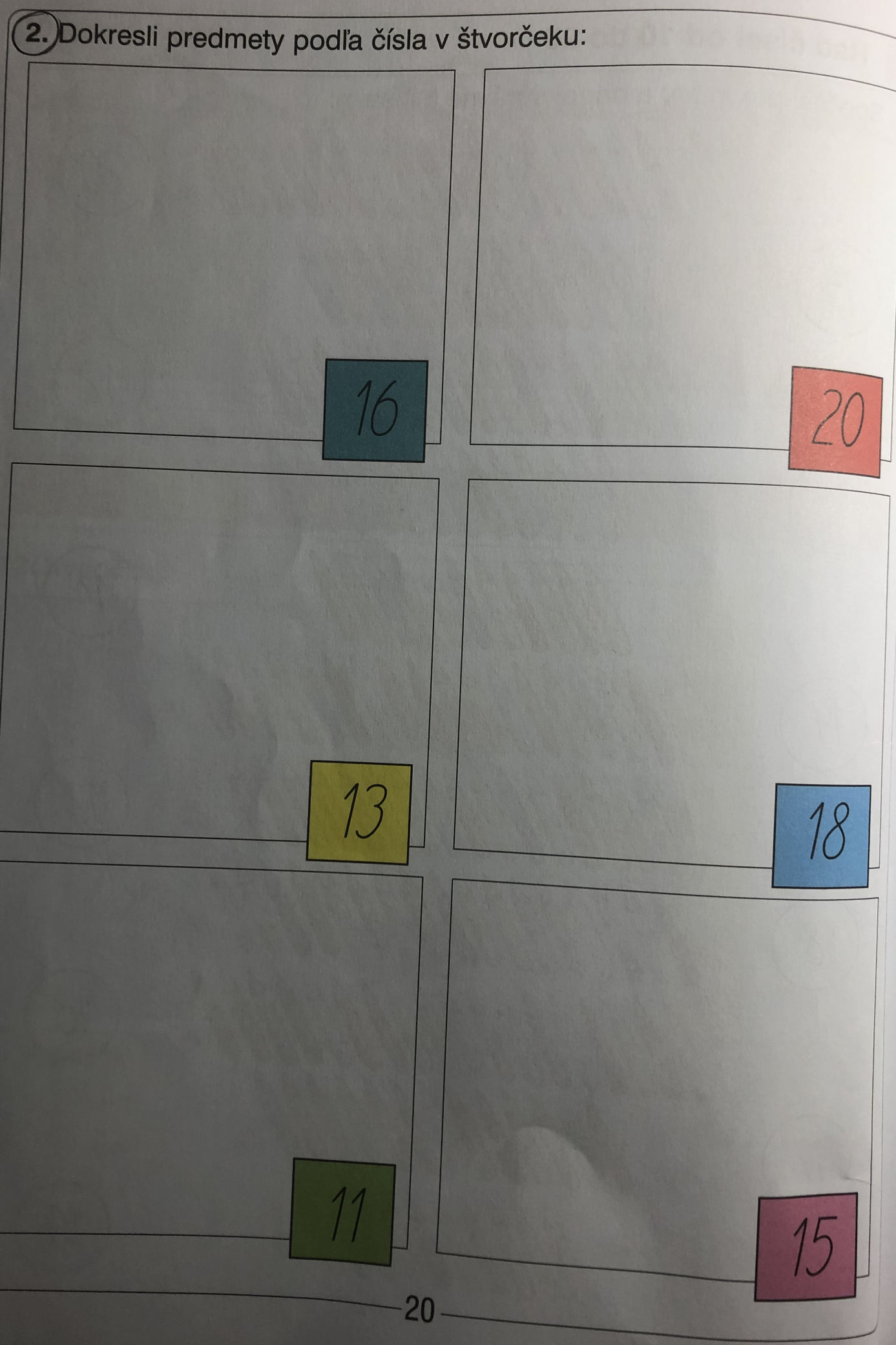 